OZNAMMilí spoluobčania, susedia a kamaráti, VEĽKÉ ĎAKUJEME zo  patrí vám,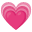 ktorí ste podporili našu zbierku pre priateľov z Ukrajiny v Liptovskej Sielnici. Práve táto zbierka je prvotná pomoc pre nich, aby sa aspoň trochu mohli zorientovať a na niečo a niekoho spoľahnúť. Keď budú čokoľvek potrebovať sme pripravený im ihneď podať pomocnú ruku. Vyzbieralo sa dostatočné množstvo potravín a preto zbierku na teraz UZATVÁRAME.Pokiaľ by boli potrebné topánky, alebo šatstvo, pretože za chvíľu sa mení ročné obdobie, dáme vám včas vedieť.                 Ešte raz veľké ĎAKUJEME.